Overall evaluation1. I think that I would like to use the web survey frequently. 2. I found the web survey to be simple. 3. I thought the web survey was easy to use. 4. I think that I could use the web survey without the support of a technical person. 5. I found the various functions in the web survey were well integrated. 6. I thought there was a lot of consistency in the web survey. 7. I would imagine that most people would learn to use the web survey very quickly. 8. I found the web survey very intuitive. 9. I felt very confident using the web survey. 10. I could use the web survey without having to learn anything new. 
The form will be designed using the following response format:

 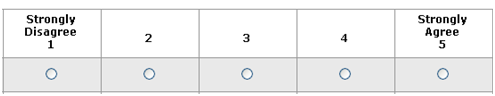 